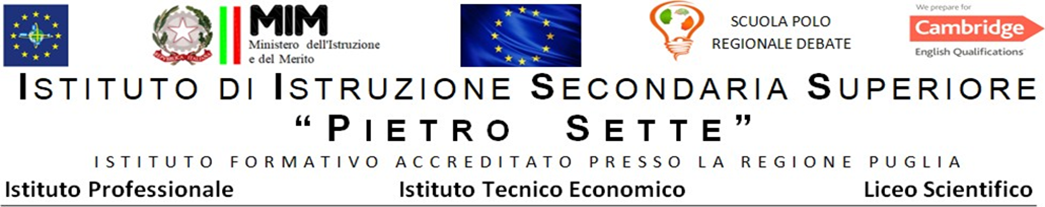 PROGRAMMA DISCIPLINARE DI Scienze Motorie e SportiveMateria Sc. Motorie e SportiveProf. Nacci LucianoClasse 3A RIMLibri di testo: Più MovimentoSanteramo in Colle, 05/06/2024Gli Alunni																						Docente________________________ 				Prof. Luciano Nacci		________________________________________________										ContenutiArgomenti trattatiU.D.A 1IL CORPO UMANO E ALTERAZIONI POSTURALIMuscoli e organizzazione del sistema muscolare.I vari tipi di contrazione.I paramorfismi; il mal di schiena; la prevenzione delle patologie della colonna- Paramorfismi e disformismi- Contrazione muscolare- L’apparato locomotoreU.D.A 2I TRAUMI MUSCOLARII traumi muscolari e articolariLa perdita di coscienza; l'attacco cardiaco; il soffocamento; l'emorragia; le ustioni.- I più comuni traumi muscolari e articolariU.D.A 3SALUTE E BENESSERELa salute dinamicaL’attività fisica-Il benessere fisico, psichico e socialeU.D.A 4I GIOCHI SPORTIVITecnica e la tattica dei principali giochi sportivi- Esercitazioni Tecniche individuali e di gruppo alla Pallavolo - Esercitazioni Tecniche individuali e di gruppo alla Basket U.D.A 5LE CAPACITÀ MOTORIE E LE TECNICHE DI ALLENAMENTOTest motori; principi di teoria dell'allenamento; come si costruisce una seduta di allenamento; le capacità fisiche.- Le abilita motorie- SargentTest  –per misurare la potenza alattacida esplosiva ed eplosivo-elastica principalmente degli arti inferiori.